                                 Pracovný list                   RVK  Mgr. Silvia Sojková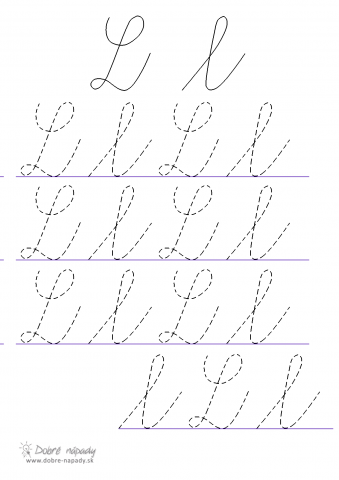 